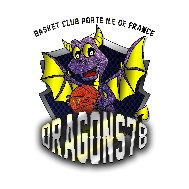 CHARTE DES PARENTSPréambule :
Depuis plusieurs saisons, il est observé une baisse importante des valeurs associatives et sportives qui représentent les fondements du fonctionnement d’un club.
Cette charte a pour but de vous rappeler qu’être parent, cela vous donne des droits, mais aussi des devoirs.I. Participer à la vie du club :Tout mettre en œuvre pour être présent(e) avec son enfant aux manifestations organisées par le club.Être présent aux rencontres de son enfant (à domicile & à l’extérieur).Effectuer au moins deux déplacements durant la saison, lors des divers compétitions et évènements.Participer aux réunions d’équipe organisées par les entraineurs.II. Être fair-play :Se conformer aux règles.Respecter les décisions de l’arbitre.Être respectueux envers l’ensemble du corps arbitral.Être maitre de soi en toutes circonstances.Encourager et accepter les erreurs des enfants.Ne jamais critiquer, ni insulter les enfants et les autres parents.Saluer les autres parents au début et à la fin du match.Féliciter l’ensemble des enfants à la fin du match.Être respectueux envers les enfants et les autres parents.III. Respecter les règles de vie du club :Prévenir l’entraineur en cas d’absence ou de retard de mon enfant (entrainement & compétitions).Être respectueux envers l’entraineur et accepter ses décisions.Respecter les décisions du comité directeur du club.Ne pas intervenir durant les entrainements ou les matchs de mon enfant.Ne pas émettre devant des tiers ou en public des critiques ou des opinions défavorables sur le club.Respecter le matériel et les locaux mis à disposition pour les entrainements et les compétitions.Rendre le dossier d’inscription de mon enfant rempli et complet avec la cotisation.Être respectueux envers l’ensemble des dirigeants, entraineurs et bénévoles du club.IV. NE PAS OUBLIER :
Que les parents doivent avoir un comportement exemplaire et « fair-play ».Que les dirigeants sont bénévoles et donnent de leur temps gratuitement.Que les joueurs, les entraineurs et le corps arbitral ont le droit à l’erreur.
Les enfants prennent exemple sur leurs parents, Montrons-leur le bon exemple !